Task 1: Ordering fractions, decimals, and percentages. 	 *Calculator allowed! 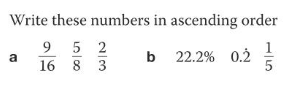 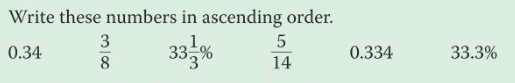 Task 2: Identifying terminating and recurring decimals. *No calculator allowed! 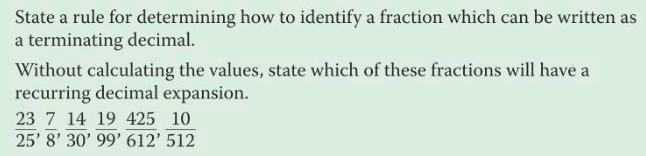 Task 3: Rewriting recurring decimals. 			      *No calculator allowed! 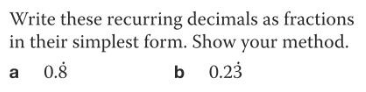 Task 4: Converting between fractions, decimals, and percentages. You do not have to complete every problem, but do enough in each category until you feel confident in converting.			     *No calculator allowed! 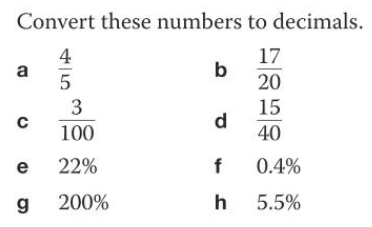 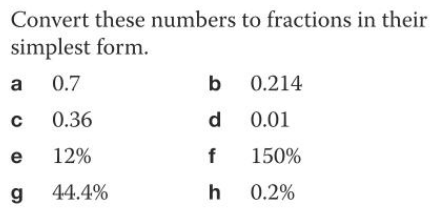 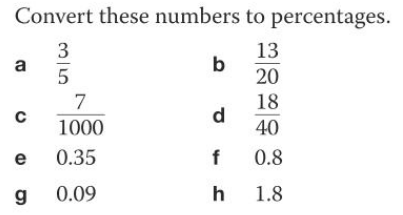 Task 5: Fraction/Percentage of a Quantity 			 *Calculator allowed!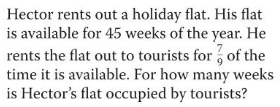 48% of students at a school are girls. 576 students are girls. How many students are there all together?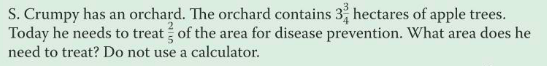 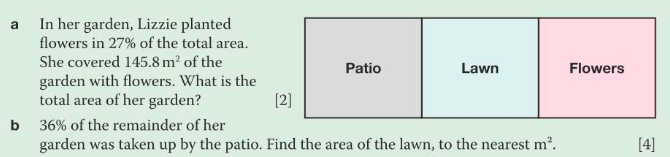 Task 6: Calculations with Fractions 				 *No calculator allowed!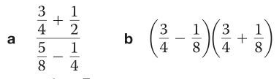 